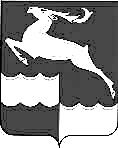 НЕДОКУРСКИЙ  СЕЛЬСКИЙ СОВЕТ  ДЕПУТАТОВКЕЖЕМСКОГО   РАЙОНА     КРАСНОЯРСКОГО    КРАЯР Е Ш Е Н И Е 23 июня 2015 года                               п. Недокура                                    №  64-293  р                  О внесении  изменений в решение Недокурского сельского Совета депутатов от 26.12.2011 № 91 «Об утверждении «Положения  об оплате труда муниципальных служащих Недокурского  сельсовета».В соответствии   с пунктом 4 статьи 86 Бюджетного кодекса Российской Федерации, пунктом 2 статьи 53 Федерального закона от 06.10.2003г. № 131-ФЗ «Об общих принципах организации местного самоуправления в Российской Федерации», в целях приведения в соответствие  с действующим законодательством, руководствуясь статьями 21, 55  Устава Недокурского сельсовета,  Недокурский сельский Совет депутатов Р Е Ш И Л :	1.Внести   в решение Недокурского сельского Совета депутатов  от 26.12.2011 №91 «Об утверждении «Положения  об оплате труда муниципальных служащих Недокурского  сельсовета» следующие изменения	1.1 Установить размер денежного вознаграждения оплаты труда депутатов, выборных должностных лиц, осуществляющих свои полномочия на постоянной основе, членов выборных  органов местного самоуправления Недокурского сельсовета, согласно приложению № 1 к настоящему решению.	2. Решение Недокурского сельского Совета  от    26.12. . №  33-141р «О внесении изменений в  решение Совета депутатов Недокурского  от 26.12.2011 № 91 «Об утверждении «Положения  об оплате труда муниципальных служащих Недокурского  сельсовета», отменить.3.    Настоящее решение вступает в силу  через 10 дней, с момента официального  опубликования в  периодическом издании «Недокурская Газета» и распространяет свои правоотношения, возникающие с 01.06.2015 года.            4. Контроль за исполнением данного решения возложить на  постоянную комиссию планово – бюджетную, народному образованию и правопорядку	Глава сельсовета,            Председатель сельского Совета                                         О.Н.Башкирова                                                                                                                                                   Приложение №1 к решению сельского                                                                                                                                                   Совета  № 64-293Р от 23.06.2015г  О                                                                                                                                                внесении изменений решение№91 от 26.12.2011                                                                                                                                   «Об утверждении «Положения  об                                                                                                                                                   оплате труда муниципальных служащих                                                                                                                             Недокурского   сельсовета»..                           Размер   должностных окладов муниципальных служащих                     Наименование   должностиРазмер должностного            оклада     Заместитель главы  местной  администрации3066     Ведущий специалист2706            Обеспечивающие   специалисты     Главный  бухгалтер2565     Бухгалтер2496     Специалист 1-ой категории2496     Специалист 2-ой категории2163